Microsoft Konto neu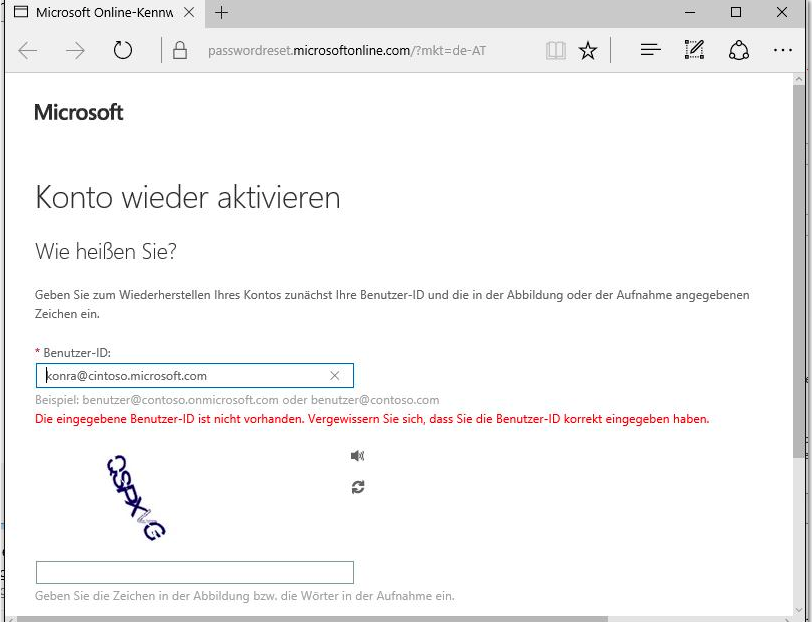 